Зарегистрировано в Минюсте России 5 марта 2013 г. N 27451МИНИСТЕРСТВО ЗДРАВООХРАНЕНИЯ РОССИЙСКОЙ ФЕДЕРАЦИИПРИКАЗот 20 декабря 2012 г. N 1212нОБ УТВЕРЖДЕНИИ СТАНДАРТАПЕРВИЧНОЙ МЕДИКО-САНИТАРНОЙ ПОМОЩИ ПРИ ИНОРОДНОМ ТЕЛЕ УХАВ соответствии со статьей 37 Федерального закона от 21 ноября 2011 г. N 323-ФЗ "Об основах охраны здоровья граждан в Российской Федерации" (Собрание законодательства Российской Федерации, 2011, N 48, ст. 6724; 2012, N 26, ст. 3442, 3446) приказываю:Утвердить стандарт первичной медико-санитарной помощи при инородном теле уха согласно приложению.МинистрВ.И.СКВОРЦОВАПриложениек приказу Министерства здравоохраненияРоссийской Федерацииот 20 декабря 2012 г. N 1212нСТАНДАРТПЕРВИЧНОЙ МЕДИКО-САНИТАРНОЙ ПОМОЩИ ПРИ ИНОРОДНОМ ТЕЛЕ УХАКатегория возрастная: взрослые, детиПол: любойФаза: любаяСтадия: любаяОсложнения: нетВид медицинской помощи: первичная медико-санитарная помощьУсловия оказания медицинской помощи: амбулаторноФорма оказания медицинской помощи: экстреннаяСредние сроки лечения (количество дней): 5Код по МКБ X <*>Нозологические единицыT16 Инородное тело в ухе1. Медицинские мероприятия для диагностики заболевания, состояния--------------------------------<1> Вероятность предоставления медицинских услуг или назначения лекарственных препаратов для медицинского применения (медицинских изделий), включенных в стандарт медицинской помощи, которая может принимать значения от 0 до 1, где 1 означает, что данное мероприятие проводится 100% пациентов, соответствующих данной модели, а цифры менее 1 - указанному в стандарте медицинской помощи проценту пациентов, имеющих соответствующие медицинские показания.2. Медицинские услуги для лечения заболевания, состояния и контроля за лечением3. Перечень лекарственных препаратов для медицинского применения, зарегистрированных на территории Российской Федерации, с указанием средних суточных и курсовых доз--------------------------------<*> Международная статистическая классификация болезней и проблем, связанных со здоровьем, X пересмотра.<**> Международное непатентованное или химическое наименование лекарственного препарата, а в случаях их отсутствия - торговое наименование лекарственного препарата.<***> Средняя суточная доза.<****> Средняя курсовая доза.Примечания:1. Лекарственные препараты для медицинского применения, зарегистрированные на территории Российской Федерации, назначаются в соответствии с инструкцией по применению лекарственного препарата для медицинского применения и фармакотерапевтической группой по анатомо-терапевтическо-химической классификации, рекомендованной Всемирной организацией здравоохранения, а также с учетом способа введения и применения лекарственного препарата. При назначении лекарственных препаратов для медицинского применения детям доза определяется с учетом массы тела, возраста в соответствии с инструкцией по применению лекарственного препарата для медицинского применения.КонсультантПлюс: примечание.В официальном тексте документа, видимо, допущена опечатка: имеется в виду часть 5 статьи 37, а не пункт 5 части 1 статьи 37.2. Назначение и применение лекарственных препаратов для медицинского применения, медицинских изделий и специализированных продуктов лечебного питания, не входящих в стандарт медицинской помощи, допускаются в случае наличия медицинских показаний (индивидуальной непереносимости, по жизненным показаниям) по решению врачебной комиссии, (п. 5 части 1 статьи 37 Федерального закона от 21.11.2011 N 323-ФЗ "Об основах охраны здоровья граждан в Российской Федерации" (Собрание законодательства Российской Федерации, 28.11.2011, N 48, ст. 6724; 25.06.2012, N 26, ст. 3442)).3. Граждане, имеющие в соответствии с Федеральным законом от 17.07.1999 N 178-ФЗ "О государственной социальной помощи" (Собрание законодательства Российской Федерации, 1999, N 29, ст. 3699; 2004, N 35, ст. 3607; 2006, N 48, ст. 4945; 2007, N 43, ст. 5084; 2008, N 9, ст. 817; 2008, N 29, ст. 3410; N 52, ст. 6224; 2009, N 18, ст. 2152; N 30, ст. 3739; N 52, ст. 6417; 2010, N 50, ст. 6603; 2011, N 27, ст. 3880; 2012, N 31, ст. 4322) право на получение государственной социальной помощи в виде набора социальных услуг, при оказании медицинской помощи в амбулаторных условиях обеспечиваются лекарственными препаратами для медицинского применения, включенными в Перечень лекарственных препаратов, в том числе перечень лекарственных препаратов, назначаемых по решению врачебной комиссии лечебно-профилактических учреждений, обеспечение которыми осуществляется в соответствии со стандартами медицинской помощи по рецептам врача (фельдшера) при оказании государственной социальной помощи в виде набора социальных услуг, утвержденный приказом Министерства здравоохранения и социального развития Российской Федерации от 18.09.2006 N 665 (зарегистрирован Министерством юстиции Российской Федерации 27.09.2006, регистрационный N 8322), с изменениями, внесенными приказами Министерства здравоохранения и социального развития Российской Федерации от 19.10.2007 N 651 (зарегистрирован Министерством юстиции Российской Федерации 19.10.2007, регистрационный N 10367), от 27.08.2008 N 451н (зарегистрирован Министерством юстиции Российской Федерации 10.09.2008, регистрационный N 12254), от 01.12.2008 N 690н (зарегистрирован Министерством юстиции Российской Федерации 22.12.2008, регистрационный N 12917), от 23.12.2008 N 760н (зарегистрирован Министерством юстиции Российской Федерации 28.01.2009, регистрационный N 13195) и от 10.11.2011 N 1340н (зарегистрирован Министерством юстиции Российской Федерации 23.11.2011, регистрационный N 22368).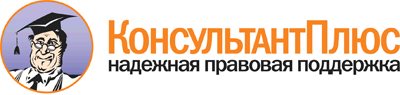  Приказ Минздрава России от 20.12.2012 N 1212н
"Об утверждении стандарта первичной медико-санитарной помощи при инородном теле уха"
(Зарегистрировано в Минюсте России 05.03.2013 N 27451) Документ предоставлен КонсультантПлюс

www.consultant.ru 

Дата сохранения: 21.07.2017 
 Прием (осмотр, консультация) врача-специалиста                           Прием (осмотр, консультация) врача-специалиста                           Прием (осмотр, консультация) врача-специалиста                           Прием (осмотр, консультация) врача-специалиста                                Код       медицинской      услуги        Наименование      медицинской услуги       Усредненный        показатель частоты    предоставления <1> Усредненный  показатель    кратности   применения  B01.028.001   Прием (осмотр,       консультация) врача- оториноларинголога   первичный            1                     1            Инструментальные методы исследования                                     Инструментальные методы исследования                                     Инструментальные методы исследования                                     Инструментальные методы исследования                                          Код       медицинской      услуги        Наименование      медицинской услуги       Усредненный        показатель частоты      предоставления     Усредненный  показатель    кратности   применения  A02.25.001.001Видеоотоскопия       0,5                   1            Прием (осмотр, консультация) и наблюдение врача-специалиста              Прием (осмотр, консультация) и наблюдение врача-специалиста              Прием (осмотр, консультация) и наблюдение врача-специалиста              Прием (осмотр, консультация) и наблюдение врача-специалиста                    Код        медицинской      услуги          Наименование        медицинской услуги      Усредненный      показатель         частоты      предоставления    Усредненный    показатель      кратности     применения   B01.028.002    Прием (осмотр,         консультация) врача-   оториноларинголога     повторный              0,5              1              Наблюдение и уход за пациентом медицинскими работниками со средним       (начальным) профессиональным образованием                                Наблюдение и уход за пациентом медицинскими работниками со средним       (начальным) профессиональным образованием                                Наблюдение и уход за пациентом медицинскими работниками со средним       (начальным) профессиональным образованием                                Наблюдение и уход за пациентом медицинскими работниками со средним       (начальным) профессиональным образованием                                      Код        медицинской      услуги          Наименование        медицинской услуги      Усредненный      показатель         частоты      предоставления    Усредненный    показатель      кратности     применения   A14.25.001     Уход за наружным       слуховым проходом      1                2              Инструментальные методы исследования                                     Инструментальные методы исследования                                     Инструментальные методы исследования                                     Инструментальные методы исследования                                           Код        медицинской      услуги          Наименование        медицинской услуги      Усредненный      показатель         частоты      предоставления    Усредненный    показатель      кратности     применения   A02.25.001.001 Видеоотоскопия         0,1              1              Хирургические, эндоскопические, эндоваскулярные и другие методы лечения, требующие анестезиологического и/или реаниматологического сопровождения  Хирургические, эндоскопические, эндоваскулярные и другие методы лечения, требующие анестезиологического и/или реаниматологического сопровождения  Хирургические, эндоскопические, эндоваскулярные и другие методы лечения, требующие анестезиологического и/или реаниматологического сопровождения  Хирургические, эндоскопические, эндоваскулярные и другие методы лечения, требующие анестезиологического и/или реаниматологического сопровождения        Код        медицинской      услуги          Наименование        медицинской услуги      Усредненный      показатель         частоты      предоставления    Усредненный    показатель      кратности     применения   A16.25.008     Удаление инородного    тела из слухового      отверстия              1                1              B01.003.004.001Местная анестезия      0,01             1              B01.003.004.004Аппликационная         анестезия              0,02             1               Код     Анатомо-    терапевтическо-    химическая    классификация  Наименование лекарственного        препарата <**> Усредненный    показатель     частоты    предоставления Единицы измерения  ССД   <***>  СКД   <****>N01BAЭфиры           аминобензойной  кислоты         0,01          Прокаин                     мг       25      25      N01BBАмиды           0,3           Бупивакаин                  мг       15      15      Лидокаин                    мг       160     160     N05ADПроизводные     бутирофенона    0,35          Дроперидол                  мг       12,5    12,5    R06AEПроизводные     пиперазина      0,01          Цетиризин                   мг       10      50      S01AXДругие          противомикробныепрепараты       0,05          Норфлоксацин                мл       0,5     2,5     S02  Препараты для   лечения         заболеваний уха 0,25          Лидокаин + Неомицин +       Полимиксин B                мл       0,5     2,5     S02AAПротивомикробныепрепараты       0,2           Ципрофлоксацин              мл       0,5     2,5     Рифамицин                   мл       0,5     2,5     S02CAКортикостероиды в комбинации с  противомикробны-ми средствами   0,1           Кандибиотик                 мл       0,5     2,5     S02DAАнальгетики и   анестетики      0,4           Лидокаин + Феназон          мг       40 + 10 200 + 50Холина салицилат            г        0,2     1       